Видеосеминар по аэромеханикеСеминар проходит в режиме телемоста ЦАГИ-ИТПМ СО РАН-СПбПУ-НИИМ МГУ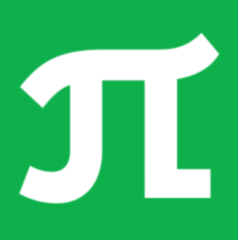 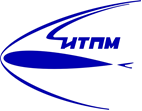 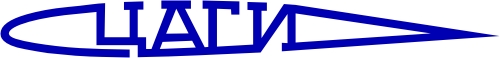 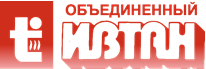 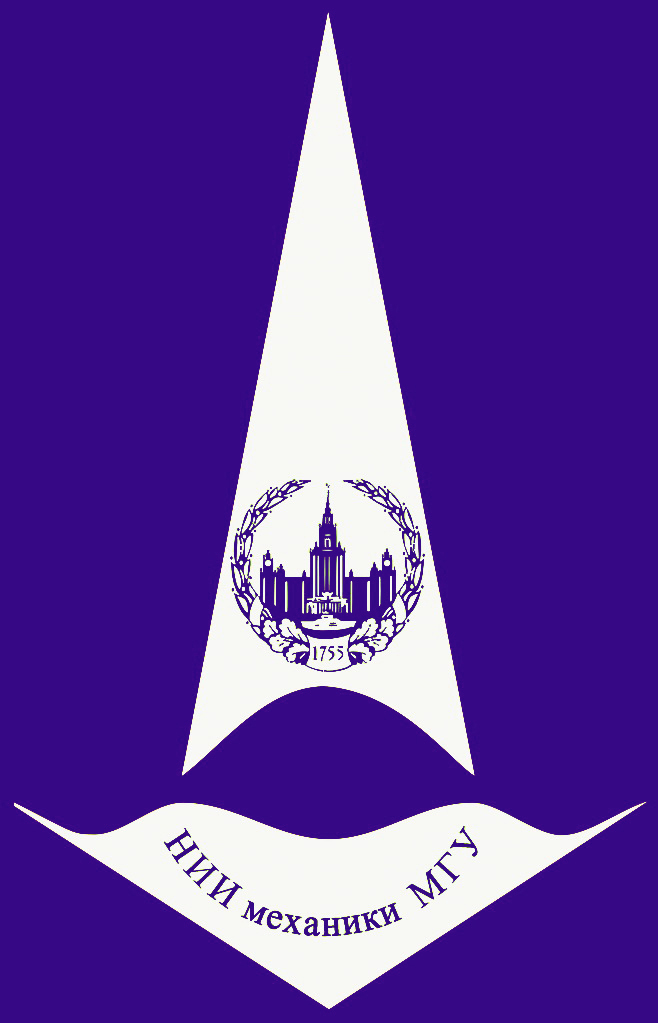    26 декабря       конференц-зал      в 11:002017                    корп. №8   26 декабря       конференц-зал      в 11:002017                    корп. №8МЕТОДЫ ПРИКЛАДНОГО ФУНКЦИОНАЛЬНОГО АНАЛИЗА И ТЕОРИИ СЛУЧАЙНЫХ ПРОЦЕССОВ ДЛЯ ОПИСАНИЯДИСПЕРСНЫХ ТУРБУЛЕНТНЫХ ПОТОКОВ (online - трансляция из МАИ)МЕТОДЫ ПРИКЛАДНОГО ФУНКЦИОНАЛЬНОГО АНАЛИЗА И ТЕОРИИ СЛУЧАЙНЫХ ПРОЦЕССОВ ДЛЯ ОПИСАНИЯДИСПЕРСНЫХ ТУРБУЛЕНТНЫХ ПОТОКОВ (online - трансляция из МАИ)Докладчик:Деревия Игорь Владимирович (МГТУ им. Н.Э. Баумана)DerevichIgor@bmstu.ruDerevichIgor@bmstu.ru